招标需求一、为落实政府采购政策需满足的要求：1.政府采购促进中小企业发展；2.政府采购支持监狱企业发展；3.政府采购促进残疾人就业；4.政府采购鼓励节能、环保产品；5.政府采购进口产品：不允许采购进口产品。二、技术需求表三、商务要求表四、项目清单及具体要求一、招标清单具体地点：十五个安置小区19个入口：春波小区：南门      春波南苑：南门        春波小区西区：南门滨兴家园：东门      滨兴北苑：东门        滨兴西苑：东门滨兴小区西区：北门  滨兴小区东区：西门    滨兴东苑：西门江虹小区：西门      长江小区：西门        长江西苑：东门白马湖小区：凤凰苑南区、凤凰苑北区、孔雀苑南面1.2幢入口、孔雀苑南面3幢入口、鸿雁苑东门冠山小区：西门      长虹苑：滨文路入口14个过渡房：江一社区老过渡房、江二社区滨康路一期过渡房、滨康路二期过渡房、滨康路三期过渡房、瓶厂过渡房、江三社区新农村过渡房、永久河新过渡房、长一社区老塘边过渡房、长二社区开田畈南二楼、下庄新一期过渡房、下庄路东二期过渡房、长河社区老塘边过渡房、山下里过渡房、山一社区过渡房6个公租房：长二公租房、江三公租房、白马湖创意城公租房、汤家桥F14公租房、汤家桥水沟沿公租房、长一上新庙公租房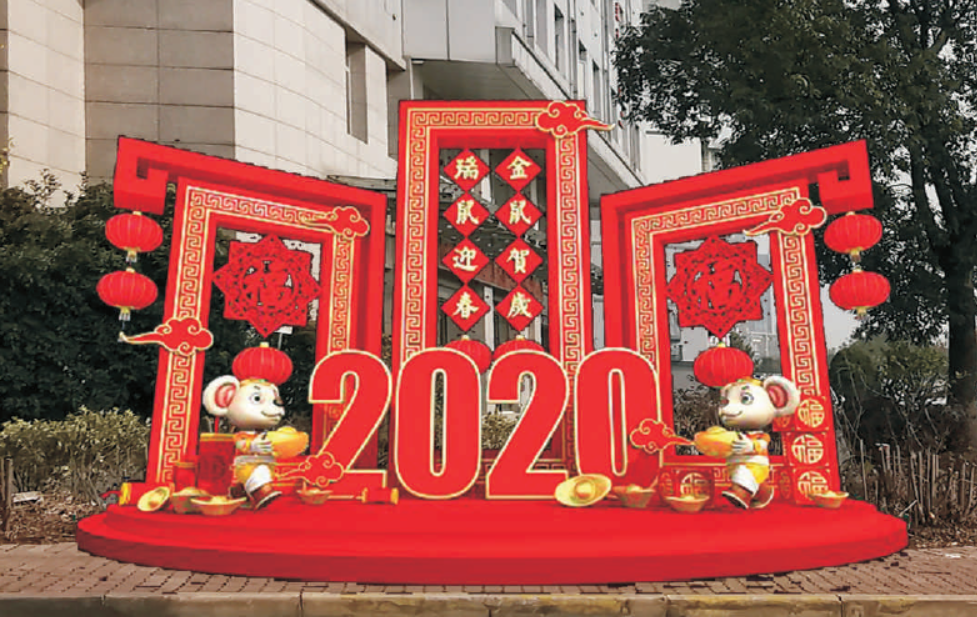 街道办事处入口装饰灯组图片主要技术指标详见本章要求质量标准符合国家相关行业标准及要求验收条件及标准供货完成后由采购人组织验收，要求所有产品不低于国家或行业标准规范要求。质保期全部完成并经招标人验收至招标人要求拆除时止。项目工期2020年01月20日前完成并通过验收。付款办法本项目全部完成并经招标人验收合格后，支付至合同价的80%；审计完成后支付至审计价的97.5%；剩余金额2.5%作为质量保证金，按招标人要求拆除后一周内支付。注：付款前，中标人须提供符合要求的财务发票，否则采购单位有权不予支付，且不承担违约责任，但中标人仍须履行本合同。编号规  格  名  称单位数量一街道办事处门口街道办事处门口街道办事处门口112米*1米喷绘横批（含钢架）㎡1223.5*1米喷绘对联（含钢架）㎡731.5米植绒灯笼个24租赁、搭设脚手架项1二长江路滨康路口—长江路南环路口长江路滨康路口—长江路南环路口长江路滨康路口—长江路南环路口1植绒灯笼直径80cm个2242抱箍套11234x4镀锌角铁横担根5648mm螺杆、螺帽套565大号中国结个5668#铁丝项1三长江路南环路口-长江南路塘子堰社区、江虹路（江南大道-滨兴路）长江路南环路口-长江南路塘子堰社区、江虹路（江南大道-滨兴路）长江路南环路口-长江南路塘子堰社区、江虹路（江南大道-滨兴路）1植绒灯笼直径80cm个17122抱箍套85634x4镀锌角铁横担根42848mm螺杆、螺帽套4285200*63cm道旗（含钢架）套4286鼠年造型（含钢架）套4267大号中国结个42888#铁丝项1四月湾谭路月湾谭路月湾谭路1植绒灯笼直径40cm个12028#铁丝项1五十五个安置小区19个入口装饰（详见清单后的具体地点）十五个安置小区19个入口装饰（详见清单后的具体地点）十五个安置小区19个入口装饰（详见清单后的具体地点）1直径1.2米灯笼个762灯笼钢架、铁丝套193彩色横幅10米*0.8米套19六14个过渡房、6个公租房主入口（详见清单后的具体地点）14个过渡房、6个公租房主入口（详见清单后的具体地点）14个过渡房、6个公租房主入口（详见清单后的具体地点）1直径0.8米植绒灯笼个802灯笼钢架、铁丝套203彩色横幅10米*0.8米条204门口PVC板户外写真对联400*2000mm副20七街道办事处入口装饰灯组（具体图片附后）街道办事处入口装饰灯组（具体图片附后）街道办事处入口装饰灯组（具体图片附后）1灯组，尺寸参数：长10米*宽2米*高3.5米，造型材质须进一步深化设计，经采购人确认后方可实施。组1